О вебинаре           МКУ «Управление образования» информирует о том, что ООО «Яндекс» 10  апреля 2024 года проводит вебинар «Пробник ЕГЭ по информатике: разбор сложных тем» для учителей информатики и учащихся 11-х классов, сдающих единый государственный экзамен по информатике. В ходе мероприятия методист Яндекс Учебника разберет наиболее сложные задания из пробника ЕГЭ по информатике, в котором принимали участие обучающиеся общеобразовательных организаций Приморского края. Ученики узнают, в каких заданиях чаще всего допускают ошибки, узнают как готовиться и решать такие задания, а также смогут задать свои вопросы представителю Яндекса.Время проведения: с 18:00 до 19:00.Для участия в вебинаре требуется предварительная регистрация по ссылке: https://my.mts-link.ru/43876679/366397982Просим довести данную информацию до учителей информатики ваших общеобразовательных учреждений, учащихся 11-х классов, сдающих ЕГЭ по информатике.Просим взять на контроль участие ваших выпускников в данном вебинаре.Начальникмуниципального казенного учреждения  «Управление образования»Дальнереченского городского округа                                           Н.Н.ШитькоМУНИЦИПАЛЬНОЕ КАЗЕННОЕ УЧРЕЖДЕНИЕ«УПРАВЛЕНИЕ ОБРАЗОВАНИЯ»ДАЛЬНЕРЕЧЕНСКОГОГОРОДСКОГО ОКРУГАул. Победы, 13, г. Дальнереченск, Приморский край,  692135Телефон/факс:  25-1-15E-mail: uodgo@mail.ruОКПО 65448711  ОГРН 1102506000123ИНН\КПП 2506011650/25060100103.04.2024 г  №291-1РуководителямМБОУ «Лицей»МБОУ «СОШ№2»МБОУ «СОШ№3»МБОУ «СОШ№5»МБОУ «СОШ№6»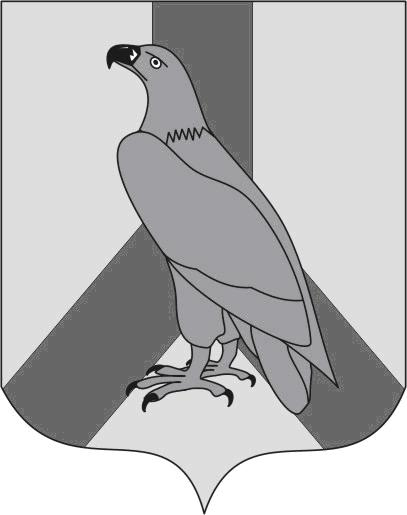 